Správa o činnosti pedagogického klubu Príloha:Prezenčná listina zo stretnutia pedagogického klubuFotografie účastníkov stretnutiaPrioritná osVzdelávanieŠpecifický cieľ1.1.1 Zvýšiť inkluzívnosť a rovnaký prístup ku kvalitnému vzdelávaniu a zlepšiť výsledky a kompetencie detí a žiakovPrijímateľZákladná škola, Štúrova 341, Hanušovce nad TopľouNázov projektuRozvoj funkčnej gramotnosti žiakov v základnej školeKód projektu  ITMS2014+NFP312O10Q919Názov pedagogického klubu Klub slovenského jazyka a literatúry na I. stupni ZŠDátum stretnutia  pedagogického klubu10.9.2019Miesto stretnutia  pedagogického klubuučebňa I.CMeno koordinátora pedagogického klubuMargita HolingováOdkaz na webové sídlo zverejnenej správyhttps://zshanusovce.edupage.org/text17/Manažérske zhrnutie:krátka anotácia, kľúčové slová Cieľom prvého stretnutia KSJL bola tvorba programu  mimoškolskej činnosti  „Krúžok funkčnej gramotnosti“ pre1.- 4. ročník ZŠ v školskom roku 2019/2020. Členovia klubu navrhovali témy a podtémy  k jednotlivým tematickým celkom v jednotlivých ročníkoch. V následnej fáze ich selektovali a vytvorili program mimoškolskej činnosti pre daný ročník a tému.  Program mimoškolskej činnosti, čitateľská gramotnosť, edukačné témyHlavné body, témy stretnutia, zhrnutie priebehu stretnutia:Úvod, privítanie, členov  klubu slovenského jazyka a literatúryZostavenie programu mimoškolskej činnosti na rozvoj čitateľskej gramotnosti zameraný na rovnaký prístup k vzdelávaniuRozdelenie  do pracovných skupín podľa ročníkov a práca na programe mimoškolskej činnostiDiskusiaKoordinátorka KSJL privítala  a prítomných členov oboznámila s programom stretnutia.Cieľom stretnutia pedagogického klubu SJL bolo zostavenie programu mimoškolskej činnosti „Krúžku funkčnej gramotnosti“ na školský rok 2019/2020. Členovia pedagogického klubu navrhovali k tematickým celkom  podtémy a zaradili vhodné organizačné formy, práca s pracovným listom, beseda, vychádzka.Prítomní členovia pedagogického klubu  sa rozdelili do skupín podľa ročníkov a pracovali na tvorbe programu mimoškolskej činnosti „Krúžok funkčnej gramotnosti“  pre daný ročník a témy. V rámci diskusie sme si vymenili návrhy a postrehy, ktoré získali pri tvorbe programu mimoškolskej činnosti. Závery a odporúčania:Členovia pedagogického klubu vytvorili program mimoškolskej činnosti pre jednotlivé ročníky 1.-4. ročníka v školskom roku 2019/2020. Pri tvorbe programu krúžkovej činnosti zapracovali prácu s pracovnými listami, vychádzky, besedy a exkurzie zameranými na funkčnú gramotnosť.Vypracoval (meno, priezvisko)Mgr. Margita HolingováDátum12.9.2019PodpisSchválil (meno, priezvisko)DátumPodpis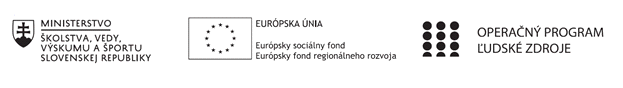 